2.1.Решение стохастической модели …… для ВВП (уравнение кривой IS) и уравнения инфляционных ожиданий.Для решения стохастической задачи  ….. примем следующие параметры рассмотренных выше уравнений: Значения параметров DSGE-модели, РоссияПоскольку стохастическая задача, рассмотренная в  [8], показала существенные отклонения, например, по ВВП, валютному курсу на 2014-2016 гг. – показатели модели [8] оказались существенно выше реальных для 2015-2016 гг.,  при расчёта были увеличены некоторые коэффициенты рассмотренных уравнений, например влияние отклонения ВВП и валютного курса от устойчивого состояния. 2.1.1 Выполним  вычисления для уравнения кривой IS в среде  iThink.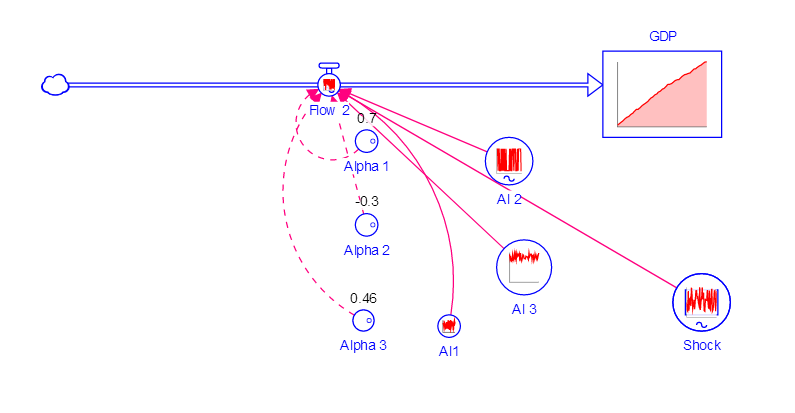 Рис. 1 Идеограмма кривой IS (ВВП)Рассмотрим изменение графика модели при различных вариациях случайных параметров уравнения. Моделирование кривой IS осуществляется в среде iThink. Величины  a1 (Al 1), a2 (Al 2), и a3 (Al 3) задаются как случайные величины (RANDOM(_min_, _max_)). Значение валютного шока также задаётся как величина RANDOM. Рис. 2. Моделирование валютного шока () случайной величиной.валютного шока () задаём как = RANDOM(0.2, 0.5)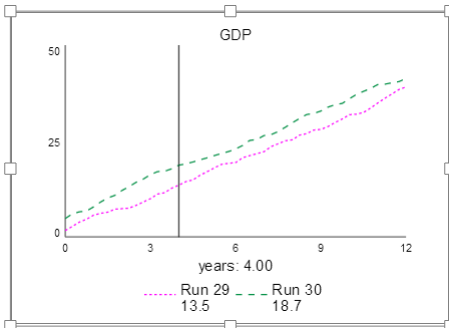 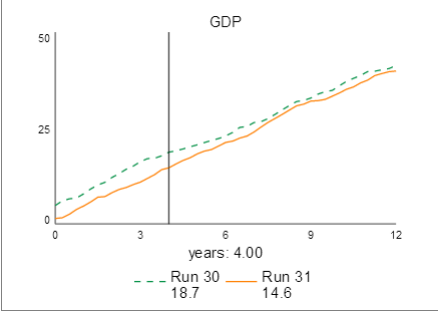 Зададим a1 =  RANDOM(0.1, 0.3)a2 = RANDOM(0.1, 0.4)  (пред RANDOM(0.3, 0.5))Как видно из рис.   угол наклона кривой снижается (Run 33) 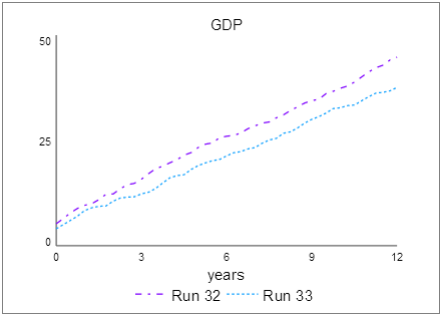 Изменяем a3 (влияние зарубежного спроса) = RANDOM(0.1, 0.7) (Пред. RANDOM(0.05, 0.4))Что приводит к дальнейшему снижению кривой (Run 34)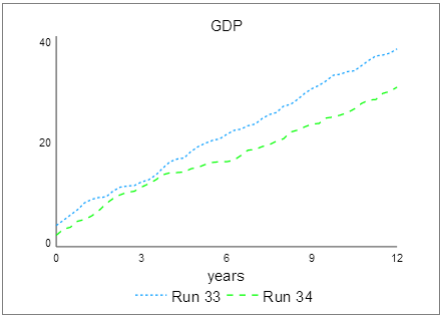 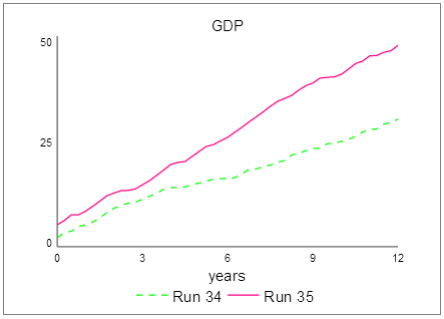 Изменим изометрическую модель, установив связи между параметрами GDP =   связав его также с коэффициентом Al1 уравнения Flow2 (. 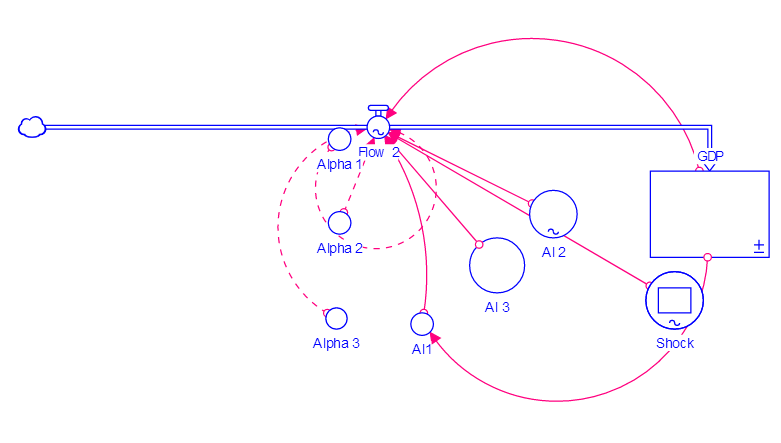 Уточнённая модель уравнения кривой IS.Характер полученной зависимости практически не изменился. (Рис. ) 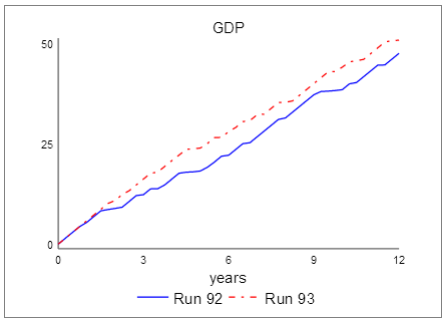 Влияние разброса RANDOM величин на характер кривой. Run 92 – меньший диапазон величин RANDOM. Run 92 – больший диапазон случайных величин RANDOM	Составим модель уравнения инфляционных ожиданий. В упрощённом виде уравнение имеет вид:, где 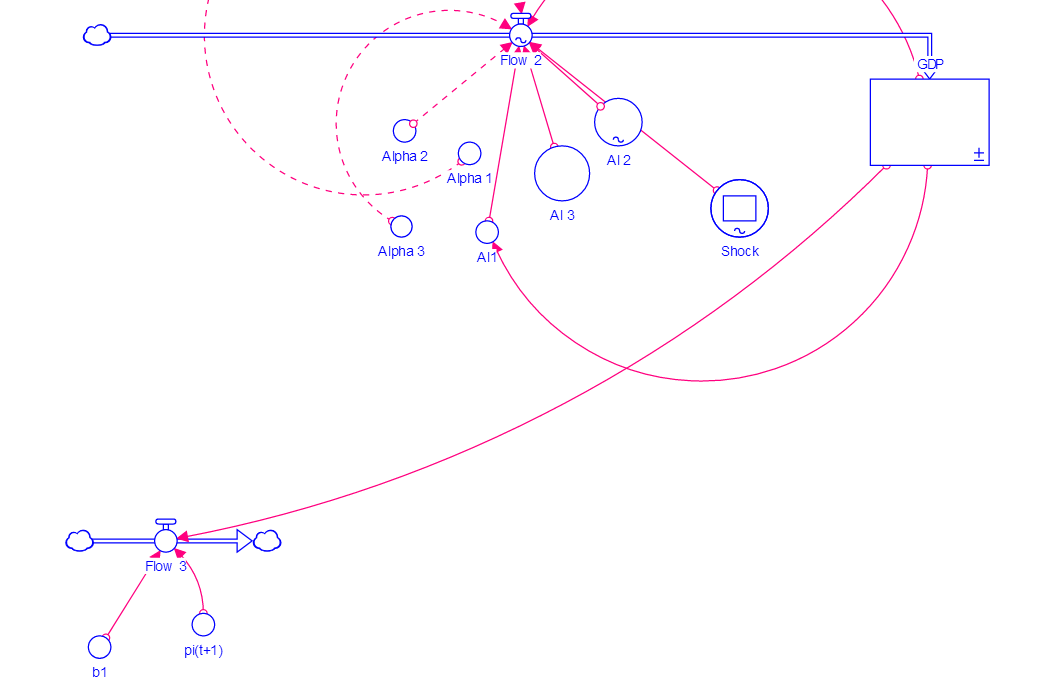 Идеограмма уравнения инфляционных ожиданий, связанная по параметру GDP ()   с уравнением кривой IS. В этом случае   b1 = 0.57Pi (t+1)  моделируется как RANDOM(0.1, 10)Flow 3 = b1 * "pi(t+1)"+ GDP*0.59Очевидно, что поведение экономической модели для многосекторной экономики практически  сходно с односекторной. Различием в данном случае является то, что каждый из экономических процессов моделируется собственным уравнением со стохастическим (случайным) набором параметров. Отметим, что решение для многосекторной экономики связано в включением в модель большего числа параметров (п.2.1) чем для односекторной экономики (п. 1.3) и моделированием более сложных, иерархических идеограмм.ПараметрОписаниеДиапазон измененияЗначениеМоделирование отклонений от ВВП (Уравнение IS)Моделирование отклонений от ВВП (Уравнение IS)Моделирование отклонений от ВВП (Уравнение IS)Моделирование отклонений от ВВП (Уравнение IS)a1Постоянство отклонений ВВП[0.1; 0.95]0.7 a2Влияние монетарных условий на реальную экономику [-0.5; -0.1]-0.3a3Влияние зарубежного спроса [0.1; 0.5]0.46a4Значимость ставки процента в монетарной политике [0.3; 0.8]0.41Моделирование инфляции (Кривая Филлипса)Моделирование инфляции (Кривая Филлипса)Моделирование инфляции (Кривая Филлипса)Моделирование инфляции (Кривая Филлипса)b1Инерционность цен[0.4; 0.9]0,57b2Влияние издержек[0.05; 0.4]0,2b3Доля отечественной продукции[0.3; 0.9]0,59Сглаживание инфляционных ожиданий[0; 1]0,4Моделирование ставки процента (Правило Тейлора)Моделирование ставки процента (Правило Тейлора)Моделирование ставки процента (Правило Тейлора)Моделирование ставки процента (Правило Тейлора)f1Инерционность процентной ставки [0; 0.8]0,7f2Влияние отклонения ожидаемой инфляции от целевого уровня[0.3; 1]0,79f3Влияние отклонения ВВП от устойчивого состояния[0.3; 1]0,4f4Влияние отклонения валютного курса от устойчивого состояния[0.3; 1]0,41